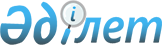 Мерей ауылдық округінің кейбір елді-мекендеріндегі көше аттарын өзгерту туралыБатыс Қазақстан облысы Тасқала ауданы Мерей ауылдық округі әкімінің 2011 жылғы 18 мамырдағы N 4 шешімі. Батыс Қазақстан облысы Тасқала ауданы әділет басқармасында 2011 жылғы 7 маусымда N 7-11-141 тіркелді      Қазақстан Республикасының 1993 жылғы 8 желтоқсандағы "Қазақстан Республикасының әкімшілік-аумақтық құрылысы туралы" Заңының 14 бабының 4) тармақшасына, Қазақстан Республикасының 2001 жылғы 23 қаңтардағы "Қазақстан Республикасындағы жергілікті мемлекеттік басқару және өзін-өзі басқару туралы" Заңының 35 бабының 2 тармағына сәйкес және тиісті аумақ халқының пiкiрiн ескере отырып, ШЕШЕМІН:



      1. Мерей ауылдық округінің кейбір елді-мекендеріндегі келесі көше атттары өзгертілсін:

      1) Мерей ауылы бойынша:

      Центральная көшесі – "И.Тайманов" атыңдағы көшесіне;

      Советская көшесі – "Д.Қонаев" атындағы көшесіне;

      40-лет Победы көшесі – "Жеңіс" көшесіне;

      Набережная көшесі –"Жылысай" көшесіне;

      2) Айнабұлақ ауылы бойынша:

      Чапаев көшесі –"Азат" көшесіне;

      Северная көшесі –"Көк терек" көшесіне;

      Родниковая көшесі – "Бұлақты" көшесіне;

      3) Өркен ауылы бойынша:

      Рабочая көшесі – "Еңбекшілер" көшесіне;

      Зерновая көшесі – "Ақбидай" көшесіне;

      Октябрьская Революция көшесі - Бейбітшілік көшесіне;

      4) Аққайнар ауылы бойынша:

      Школьная көшесі – "Сарбаздар" көшесіне;

      Кооперативная көшесі – "Бірлік" көшесіне;

      Новостройка көшесі – "Өркен" көшесіне.



      2. Осы шешім алғаш ресми жарияланғаннан кейін күнтізбелік он күн өткен соң қолданысқа енгізіледі.      Мерей ауылық

      округнің әкімі                             Қ.Тәшімов 
					© 2012. Қазақстан Республикасы Әділет министрлігінің «Қазақстан Республикасының Заңнама және құқықтық ақпарат институты» ШЖҚ РМК
				